ELŐTERJESZTÉSÁbrahámhegy Község Önkormányzata Képviselő-testületének  2020. július 16. napi soron következő nyílt üléséreTisztelt Képviselő-testület!Ábrahámhegy Község Önkormányzata Képviselő-testületének 2020. február 13. napján az „Ábrahámhegy, Pinty utca szabályozása” napirend tárgyában elrendelte az Ábrahámhegy 385/2, 379, és 394/3 helyrajzi számú ingatlanokra vonatkozó földmérési munkarész tekintetében árajánlat bekérését, továbbá elrendelte a kérelmező, és érintett ingatlantulajdonosok tájékoztatását. A Badacsonytomaji Közös Önkormányzati Hivatal illetékes ügyintézője a tárgyi ingatlanok vonatkozásában ajánlatkérőt küldött ki, melyre 1 db árajánlat érkezett. Az árajánlat 223.300,- Ft összegű, mely tartalmazza a terepi állapot felmérését, telekcsoport újra osztási dokumentáció elkészítését, átadását záradékolásra, új telekhatár pontok kijelölését a természetben, telekalakítási helyszínrajz készítését, a záradékolt vázrajzok átadását a megrendelőnek, továbbá a földhivatali eljárási díjakat.A telekalakítási eljárás lebonyolítása, továbbá az ingatlan-nyilvántartásban történő átvezetés után az ingatlanok tulajdoni jogának rendezése a tulajdonosok döntése alapján szerződéses jogintézmény keretein belül történik. Amennyiben a Képviselő-testület az Ábrahámhegy 379 és 394/3 helyrajzi számú ingatlanok telekalakítási eljárás során megosztott ingatlanrészének megvételéről határoz, értékbecslés elkészíttetése előzi meg a folyamatot. A vételár tekintetében az értékbecslésben – külső szakértő által – meghatározott ár az irányadó.Tájékoztatom a T. Képviselő-testületet, hogy a telekalakítással érintett ingatlanrészek megvásárlását követően csak jogilag – ingatlan-nyilvántartásilag - kerül rendezetté a Pinty utca helyzete, ezután kerülhet csak sor az érintett közterület, és magánterületek természetbeni rendezésére (út kialakítása-, és szélesítése, közművek áthelyezése, és ehhez kapcsolódó eljárások lebonyolítása stb.). A tárgybani közterület szélességének, és a szabályozási tervben történő szabályozás megvalósítása jelentős többletkiadást jelent az önkormányzat számára. A tárgyi ingatlanok vonatkozásában indokolt volna olyan döntést hozni, melyben a tárgybani engedélyezés, és kivitelezés együtt valósul meg.Kérem a T. Képviselő-testületet, hogy az előterjesztést megvitatni és a határozati javaslatot elfogadni szíveskedjen.Ábrahámhegy, 2020. július 1.						Tisztelettel:HATÁROZATI JAVASLATÁBRAHÁMHEGY KÖZSÉG ÖNKORMÁNYZATA KÉPVISELŐ-TESTÜLETÉNEK…/2020.(VII.16.) HATÁROZATA Ábrahámhegy Pinty utca szabályozása, telekalakítási eljárásról II.Ábrahámhegy Község Önkormányzatának Képviselő-testületeaz „Ábrahámhegy Pinty utca szabályozása, telekalakítási eljárásról II.” tárgyban készített előterjesztést megismerte.az Ábrahámhegy 385/2, 379, és 394/3 helyrajzi számú ingatlanok földmérési munkarészére beérkezett árajánlat alapján a tárgyi telekalakítás vonatkozásában az önkormányzat 2020. évi költségvetésében erre fedezetet (előirányzatot) nem biztosít forráshiány okán.felkéri Vella Ferenc Zsolt polgármestert, hogy a kérelmezőt és az érintett tulajdonosokat értesítse a döntésről.Határidő:	elfogadásra azonnalFelelős:	Vella Ferenc Zsolt polgármesterGyimesi Mónika műszaki-igazgatási ügyintézőHATÁROZATI JAVASLATÁBRAHÁMHEGY KÖZSÉG ÖNKORMÁNYZATA KÉPVISELŐ-TESTÜLETÉNEK…/2020.(VII.16.) HATÁROZATA Ábrahámhegy Pinty utca szabályozása, telekalakítási eljárásról II.Ábrahámhegy Község Önkormányzatának Képviselő-testületeaz „Ábrahámhegy Pinty utca szabályozása, telekalakítási eljárásról II.” tárgyban készített előterjesztést megismerte.a tárgyi ingatlanok vonatkozásában az esetben, ha az érintett magántulajdonú ingatlantulajdonosok vállalják az árajánlatban szereplő 223.300,- Ft összegű telekalakítási eljárás lefolytatását, és annak költségének előzetes megfizetését, a földmérési munkarészek megrendelése iránt intézkedik.felkéri a Badacsonytomaji Közös Önkormányzati Hivatal illetékes ügyintézőjét, hogy nyilatkoztassa meg az érintett ingatlantulajdonosokat a tárgyi ingatlanok szabályozási terv szerinti kialakításának vonatkozásában.felkéri Vella Ferenc Zsolt polgármestert, hogy a kérelmezőt és az érintett tulajdonosokat értesítse a döntésről.Határidő:	elfogadásra azonnalFelelős:	Vella Ferenc Zsolt polgármesterGyimesi Mónika műszaki-igazgatási ügyintéző
ÁBRAHÁMHEGY KÖZSÉG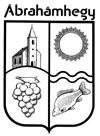 POLGÁRMESTERÉTŐL8256 Ábrahámhegy, Badacsonyi út 13.    Telefon: +36 87 471 506Tárgy:Ábrahámhegy Pinty utca szabályozása, telekalakítási eljárásról II.Előterjesztő:Vella Ferenc Zsolt polgármesterElőkészítő:Gyimesi Mónika műszaki-igazgatási ügyintézőMelléklet:földmérési árajánlat Meghívott:---A döntés meghozatala egyszerű többséget igényel.A határozati javaslatot törvényességi szempontból megvizsgáltam: Wolf Viktória jegyzőA döntés meghozatala egyszerű többséget igényel.A határozati javaslatot törvényességi szempontból megvizsgáltam: Wolf Viktória jegyzőVella Ferenc Zsoltpolgármester